ПАМЯТКА«Подготовка к проведению к пероральной холецистографии»Что такое холецистография?Рентгенологическое исследование желчного пузыря и желчевыводящих путейПоказания:камни в желчном пузыре,дискинезия желчевыводящих путей, опухоли,жалобы на боль в правом подреберье,плохое усвоение жиров в кишечнике.Противопоказания:тяжелые поражения печени, беременность,кишечная непроходимость, непереносимость йодосодержащих веществ.Подготовка:(Несоблюдение требований могут повлиять на результат исследований).До полудня накануне исследования может есть обычную пищу (стимулирует опорожнение желчного пузыря и создает оптимальные условия для поступления в него желчи, содержащей рентгеноконтрастное вещество), а после полудня - только обезжиренную (способствует накоплению желчи). После ужина пациент должен воздержаться от еды. Через 2-3 ч после ужина пациент принимает 6 таблеток (3 г) иопаноевой кислоты. Существуют и другие рентгеноконтрастные вещества, например натрия иподат. Препарат принимают по схеме: по 1 таблетке каждые 5 мин, запивая 1-2 глотками воды, при этом общее количество жидкости не должно превышать 250 мл. После этого до окончания исследования не пить, курить и жевать резинку.При необходимости утром перед началом исследования пациенту ставят клизму. 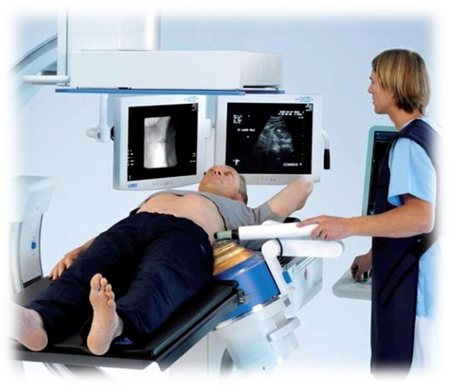 Возможные побочные эффекты от рентгеноконтрастного вещества:диарея ,тошнота и рвота,кишечные колики,дизурия.При их появлении немедленно сообщить врачу!Как проводится холецистография?При холецистографии больной накануне исследования принимает рентгеноконтрастный йодсодержащий препарат;Холецистографию производит врач рентгеновского кабинета;Сначала обычно делают обзорную рентгенограмму в вертикальном положении, затем - прицельные снимки желчного пузыря.Как проводится анализ рентгенограмм желчного пузыря?При анализе рентгенограмм оценивают интенсивность тени желчного пузыря, его форму, величину, положение, наличие или отсутствие деформации, конкрементов (камней) и др.Будьте здоровы!Кан-оол Д.А. 208 группа, 2020 год.